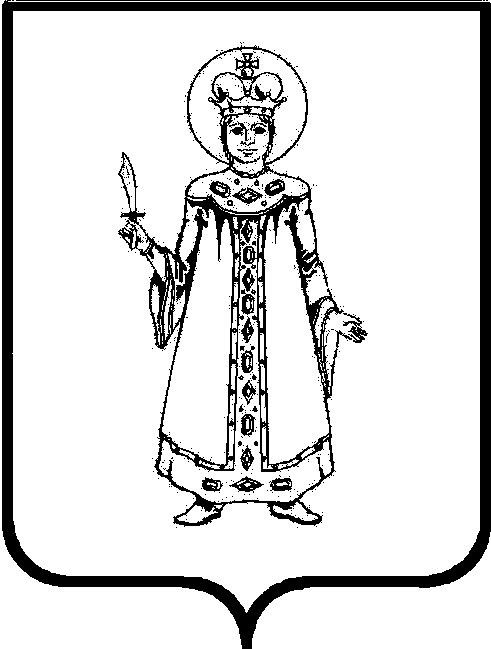 П О С Т А Н О В Л Е Н И ЕАДМИНИСТРАЦИИ СЛОБОДСКОГО СЕЛЬСКОГО ПОСЕЛЕНИЯ УГЛИЧСКОГО МУНИЦИПАЛЬНОГО РАЙОНАот  20.08. 2019  г. № 199О запрете мест массового отдыха и пребывания населения, в том числе в лесопарковых зонах, примыкающих к населенным пунктам Слободского сельского поселения	В соответствии с Федеральным законом от 06.10.2003 № 131-ФЗ "Об общих принципах организации местного самоуправления в Российской Федерации", Федеральным законом от 30.03.1999 № 52-ФЗ "О санитарно-эпидемиологическом благополучии населения", Уставом Слободского сельского поселения АДМИНИСТРАЦИЯ ПОСЕЛЕНИЯ ПОСТАНОВЛЯЕТ:1. Утвердить перечень опасных мест, запрещенных для массового отдыха и пребывания населения, в т.ч. в лесопарковых зонах, примыкающих к населенным пунктам Слободского сельского поселения (Приложение 1).2. Изготовить и установить аншлаги (знаки) о запрете массового отдыха и пребывания населения в местах, указанных в Приложении 1 к настоящему постановлению.3. Контроль за исполнением постановления возложить на заместителя Главы Администрации  – начальника отдела по финансовым вопросам (главного бухгалтера) Кононирову Юлию Юрьевну. 4. Настоящее постановление вступает в силу с момента его обнародования (опубликования) согласно ст.38 Устава Слободского сельского поселения и распространяется на правоотношения, возникшие с 01.06.2019 года.Глава Слободского сельского поселения                                  М.А. АракчееваПриложение № 1к постановлению Администрации Слободского сельского поселения № 199 от 20.08.2019Перечень  опасных мест, запрещённых для массового отдыха и пребывания населения, в т.ч. в лесопарковых зонах, примыкающих к населенным пунктам Слободского сельского поселенияСлободской сельский округ:д. Монастырская                                   - прудИгорев ручей                                         - берег р. ВолгаПереправа около                                    - берег р. Волгад. Челгановос. Дивная Гора                                       - берег р. Воржехотьс. Чурьяково                                          - берег р. УлеймаПокровский сельский округ:«Роща Любви» (поворот на д. Жаворонки)                       - берег р. Улейма, лесопарковая зона,                                                                      примыкающая к р. Улеймас. Покровское                                           - берег р. Улейма